Железная дорога не место для игр, а зона повышенной опасности! Берегите вашу жизнь и жизнь ваших детей!Не оставляйте детей без присмотра на вокзалах, станциях, пассажирских платформах, вблизи железнодорожных путей. Держите их за руку или на руках. Игры и невнимательность на объекте повышенной опасности – одна из главных причин травмирования детей.

Напоминаем, что согласно статье 5.35 КоАП РФ неисполнение или ненадлежащее исполнение родителями или иными законными представителями несовершеннолетних обязанностей по содержанию, воспитанию, обучению, защите прав и интересов несовершеннолетних - влечет предупреждение или наложение административного штрафа в размере от ста до пятисот рублей.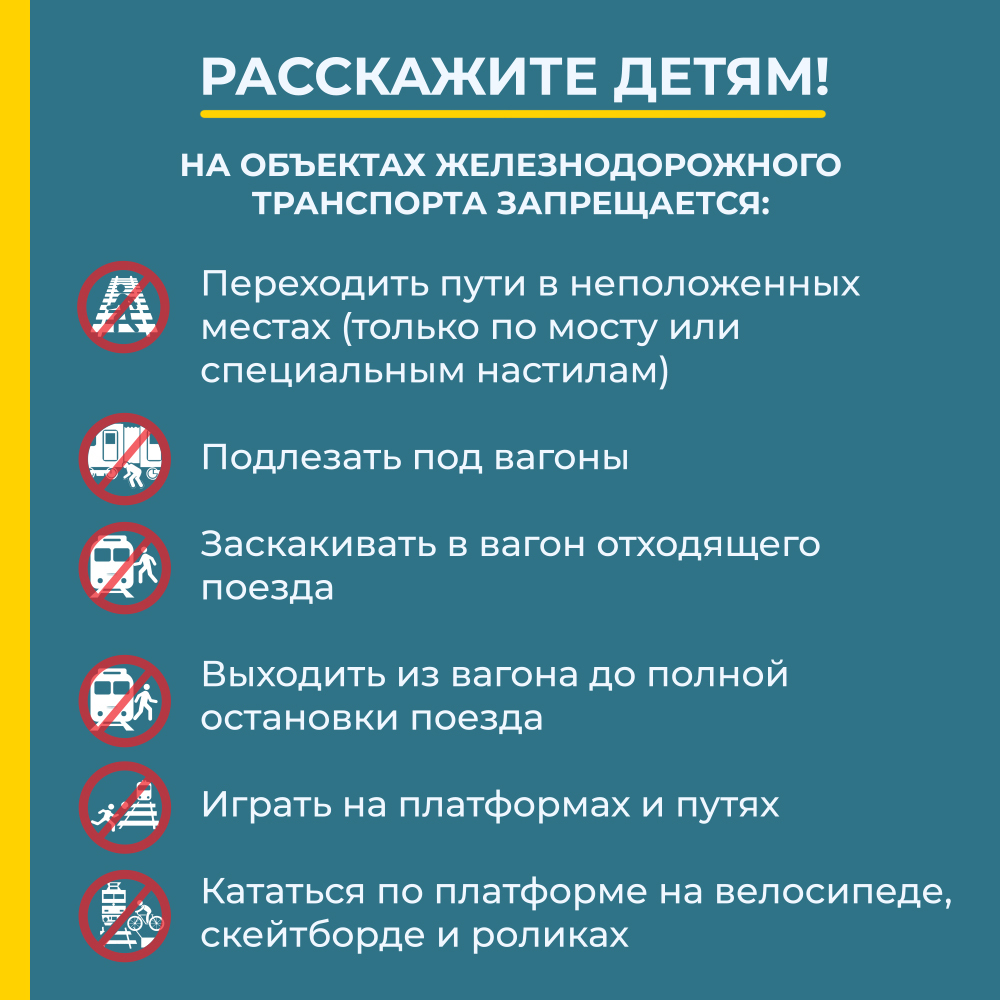 